附件2：计算学部2021年党史学习教育活动总结报告模板排版要求（1）每篇活动总结报告字数为2000—3000字左右，100—200字以内的摘要，3-4个关键词。（2）题目请用小二黑字体，居中排；摘要与关键词采用小四号楷体字；各级标题用法：一级标题号用“一、”，字体用四号黑体；二级标题号用“（一）”，字体用小四黑体；三级标题号用“1.”，字体用小四宋体。（3）正文字体用小四宋体字，论文用纸设置为210mm297mm的A4纸，全篇报告请在“段落”选项中将“行距”设置为“1.25倍行距”，每段首行缩进4字符。一级标题要上下各空一行，二级标题只需上空一行。文中年代、年月日、数字一律用阿拉伯数字表示。（4）表格汉字采用五号宋体，英文与数字采用五号新罗马字体；所有表题与图题采用五号宋体，表题居表格上方，图题居图形下方。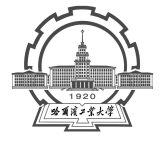 Harbin Institute of Technology党史教育活动总结报告活动主题：______________________年    级： _____________________指导教师：______________________负 责 人： _____________________活动时间：______________________（标题）1.摘要：100-200字2.关键词：3-4个3.正文内容：活动背景：活动目的：前期准备：活动流程：活动效果：存在的问题及建议：注：正文内容可根据活动具体情况进行补充与修改，报告最后应附上活动过程中的清晰照片3-5张（单个照片大小需在1M及以上，照片比例为16:9）